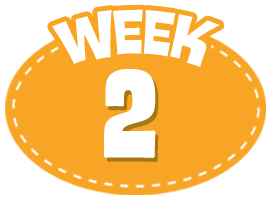 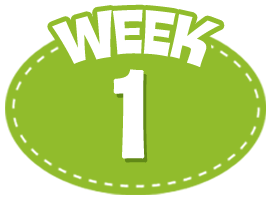   04/09,25/09,16/10,13/11,04/12,08/01,29/01                         Ham & Cheese pasta bake                             On the side:    Pasta in a tomato sauce with                            Garden Peas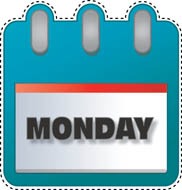    diced ham and a cheese topping                        Fresh Carrots   Vegetable pasta bake (v)                           For Dessert:   Pasta in a tomato and vegetable sauce             Chocolate shortbread11/09,02/10,30/10,20/11,11/12,15/01,05/01m Deep pan margherita pizza                                 On the side:  Homemade deep pan cheese & tomato                            Peas Pizza with potato wedges                                              Baked Beans  Cheese Omelette (v)                                             For Dessert:                                                                                        Fresh Fruit Salad                                                                                                                                            Crème Fraiche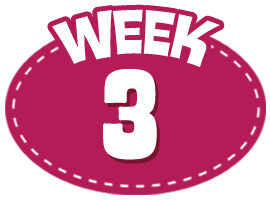 18/09,09/10,06/11,27/11,01/01,22/1 Macaroni Cheese                                                          On the side:  Shortcut macaroni in a                                                         Garlic Bread Creamy cheese sauce                                                               Broccoli & carrots  Tomato and pasta bake(v)                                         For Dessert:                                                                                                 Shortbread                                                      Butchers Bangers & Mash                          On the side:    Butchers pork sausages served                           Baked Beans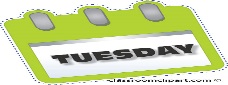    With creamy mashed potato                               Sweetcorn   Quorn Sausages (V)                                 For Dessert:                                                                               Fruity crumble                                                                               Custard                                                                    Spaghetti Bolognese                                            On the side: Beef Bolognese sauce served with                                  BroccoliSpaghetti                                                                       Garlic Bread Quorn Bolognese (v)                                           For Dessert:                                                                                       Carrot Cake Butchers classic Beef burger in a bun                        On the side:  Handmade beef burger in a bun with                                    Sweetcorn  Tomato sauce                                                                         Coleslaw  Served Potato wedges  Vegeburger in a bun(v)                                               For Dessert:                                                                                                  Ginger cake   Roast Chicken                                             On the side:    Roasted Breast of chicken served                         Broccoli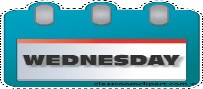    With crispy potatoes, stuffing,                           Green Beans   Yorkshire pudding & gravy                                   Cauliflower Cheese  Bake(V)                        For Dessert:                                                                                             Jam & Coconut                                                                                  Sponge                                                                                                                                                                                                                                                                                                     Roast Turkey                                                      On the side:  Roasted Breast of turkey served                                   Carrots With crispy potatoes, stuffing,                                    Cabbage Yorkshire pudding & gravy                                  Quorn Sausages  (V)                                         For Dessert:                                                                                        Fruity Flapjack                                                                                                                                                    Roast Pork                                                                   On the side:   Roast pork served                                                                    Peas  With crispy potatoes, ,                                                            Carrots  Yorkshire pudding & gravy                                 Golden Quorn fillet(V)                                               For Dessert:                                                                                                  Iced orange  lemon                                                                                                   sponge                                                                                                                                                    Spaghetti & Meatballs                                 On the side:    Popular meatballs in a tomato sauce                  Sweetcorn 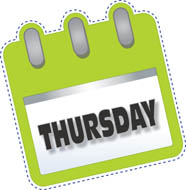    Served with spaghetti                                          Carrots                                                                   Quorn meatballs(V)                                     For Dessert:                                                                                            Dinky Dino Cheese                                                                                                                                                                                                                                                                          Crackers & Grapes100% Chicken nuggets                                       On the side: Farm assured chicken nuggets                                    ColeslawHerby diced potatoes                                                     SweetcornVegetable Nuggets (V)                                           For Dessert:                                                                                       Chocolate &                                                                                        Banana CakeHam & Pineapple Deep Pan Pizza                                 On the side: Homemade deep pan pizza served with                                    Fresh mixed saladHerby diced potato                                                       Cheese & Tomato Deep pan pizza (V)                           For Dessert:                                                                                                  Fruit Crumble                                                                                                   Custard              Jumbo Fish finger & Chips                           On the Side:              Jumbo fish fingers coated in                                Baked Beans              Breadcrumbs served with chips                            Garden Peas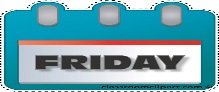    Crispy Crumb Vegetable burger (V)           For Dessert:              Combination of potatoes, sweetcorn,                    Chocolate brownie              Carrots and peas in breadcrumbs                        Crème fraiche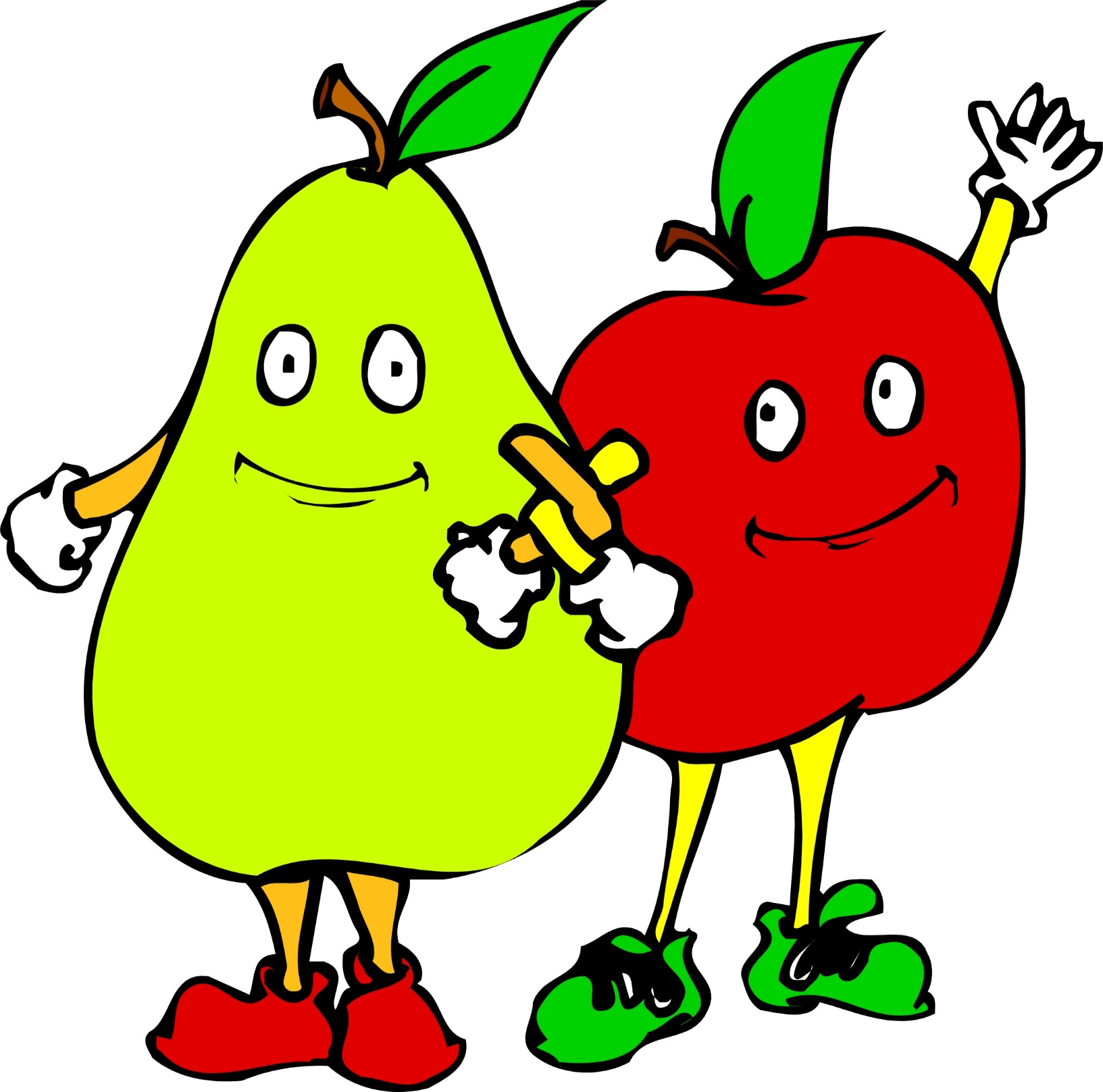 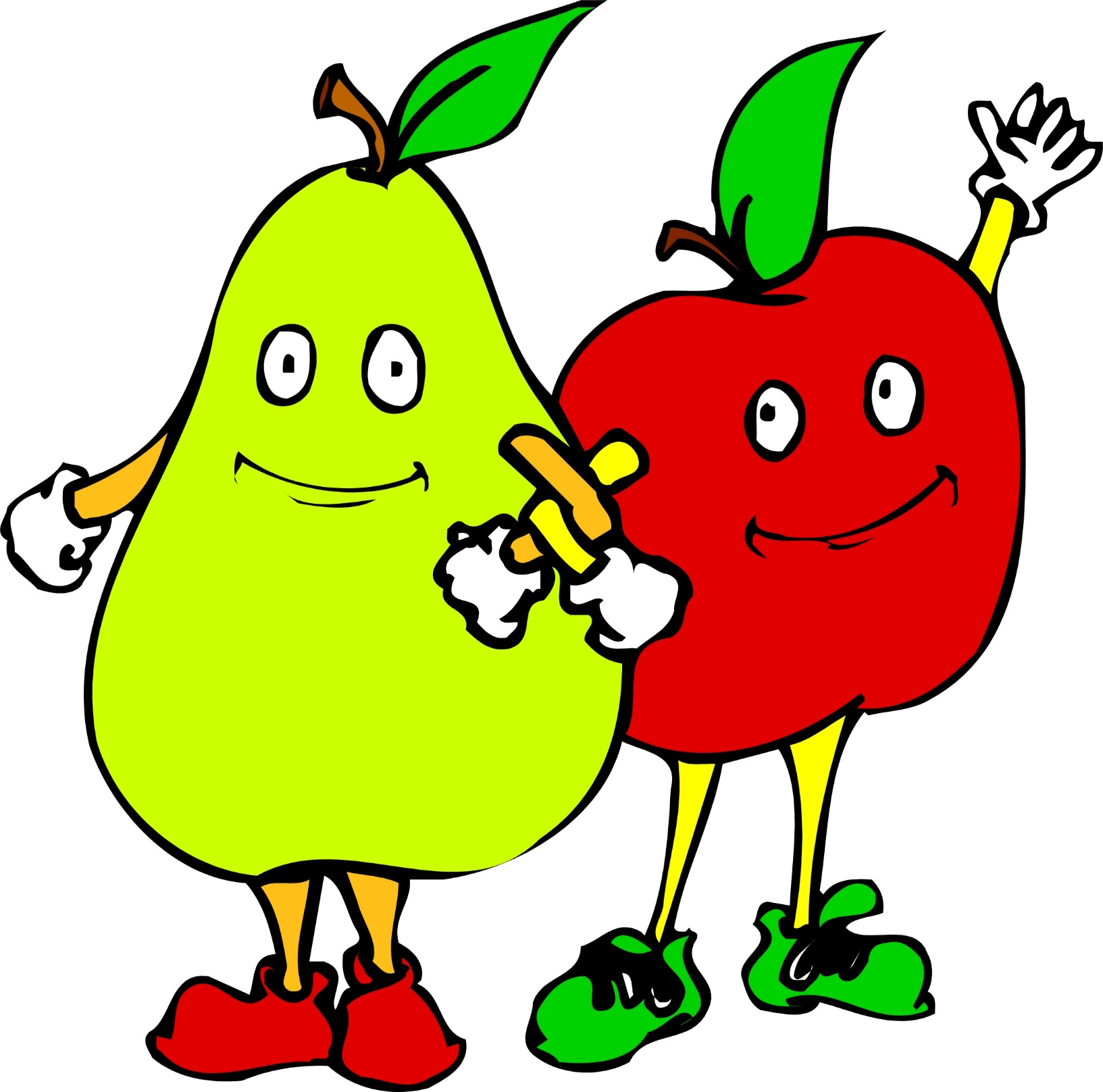  Fishwich in a bun & chips                                 On the Side: White fish fillets portions in breadcrumbs                Baked Beans Served in a bun with chips                                         Garden Peas Vegeburger in a roll (V)                                    For Dessert:                                                                                     Vanilla Ice-cream          Jelly    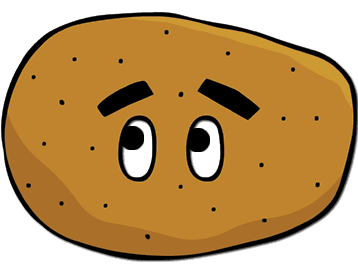  Breaded Pollock fillet & chips                                      On the Side:  Alaskan Pollock fish coated in                                           Baked Beans  breadcrumbs                                                                          Garden Peas Quorn Sausages (V)                                                   For Dessert:                                                                                                 Fruit Jelly                                                                                                 Vanilla Ice-cream    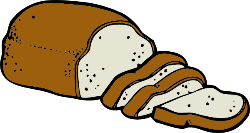 